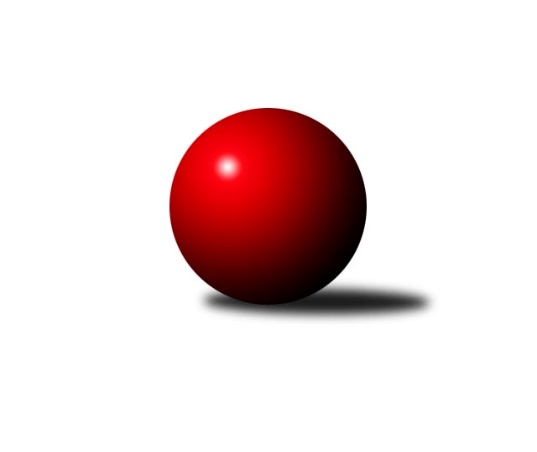 Č.11Ročník 2021/2022	16.1.2022Nejlepšího výkonu v tomto kole: 1705 dosáhlo družstvo: KK SCI Jihlava Krajská soutěž Vysočiny B 2021/2022Výsledky 11. kolaSouhrnný přehled výsledků:TJ Start Jihlava C	- TJ Třebíč E	2:4	1487:1528	4.0:4.0	12.1.KK Jihlava C	- KK SCI Jihlava 	2:4	1674:1705	4.0:4.0	15.1.KK Jihlava D	- TJ Nové Město na Moravě C		dohrávka		27.2.KK Jihlava D	- KK Jihlava C	1:5	1574:1625	4.0:4.0	8.1.Tabulka družstev:	1.	TJ Třebíč E	11	7	1	3	41.5 : 24.5 	47.0 : 41.0 	 1586	15	2.	KK Jihlava C	11	6	1	4	39.0 : 27.0 	50.0 : 38.0 	 1523	13	3.	TJ Start Jihlava C	11	6	1	4	34.5 : 31.5 	45.5 : 42.5 	 1587	13	4.	KK SCI Jihlava	11	6	0	5	33.0 : 33.0 	46.5 : 41.5 	 1616	12	5.	TJ Nové Město na Moravě C	10	3	1	6	25.5 : 34.5 	32.5 : 47.5 	 1547	7	6.	KK Jihlava D	10	2	0	8	18.5 : 41.5 	34.5 : 45.5 	 1523	4Podrobné výsledky kola:	 TJ Start Jihlava C	1487	2:4	1528	TJ Třebíč E	Pavel Přibyl	 	 176 	 206 		382 	 1:1 	 379 	 	192 	 187		Jaroslav Dobeš	Milan Chvátal	 	 197 	 188 		385 	 1:1 	 427 	 	240 	 187		Marie Dobešová	Aleš Paluska	 	 168 	 161 		329 	 1:1 	 334 	 	187 	 147		Jiří Pavlas	Nikola Vestfálová *1	 	 177 	 214 		391 	 1:1 	 388 	 	207 	 181		Zdeněk Tomanrozhodčí: Jiří Cháb st.střídání: *1 od 1. hodu Jiří Cháb st.Nejlepší výkon utkání: 427 - Marie Dobešová	 KK Jihlava C	1674	2:4	1705	KK SCI Jihlava 	Jiří Macko	 	 239 	 230 		469 	 2:0 	 399 	 	210 	 189		Anna Doležalová	Jaroslav Nedoma	 	 194 	 208 		402 	 0:2 	 453 	 	233 	 220		Jiří Chalupa	Dominik Tvrdý	 	 193 	 209 		402 	 1:1 	 395 	 	210 	 185		Miroslav Matějka	Simona Matulová	 	 207 	 194 		401 	 1:1 	 458 	 	201 	 257		Svatopluk Birnbaumrozhodčí: Luboš StrnadNejlepší výkon utkání: 469 - Jiří Macko	 KK Jihlava D	1574	1:5	1625	KK Jihlava C	Romana Čopáková	 	 217 	 179 		396 	 1:1 	 427 	 	207 	 220		Dominik Tvrdý	Jakub Toman	 	 179 	 202 		381 	 1:1 	 399 	 	211 	 188		Šárka Vacková	Tomáš Fürst	 	 232 	 239 		471 	 2:0 	 412 	 	196 	 216		Tomáš Dejmek	Tomáš Sochor	 	 176 	 150 		326 	 0:2 	 387 	 	189 	 198		Simona Matulovározhodčí:  Vedoucí družstevNejlepší výkon utkání: 471 - Tomáš FürstPořadí jednotlivců:	jméno hráče	družstvo	celkem	plné	dorážka	chyby	poměr kuž.	Maximum	1.	Tomáš Fürst 	KK Jihlava D	450.75	310.5	140.3	3.7	3/4	(471)	2.	Svatopluk Birnbaum 	KK SCI Jihlava 	433.14	297.0	136.1	5.8	4/4	(474)	3.	Jiří Macko 	KK Jihlava C	430.38	295.7	134.7	6.3	4/4	(469)	4.	Jiří Chalupa 	KK SCI Jihlava 	430.21	300.0	130.3	5.1	4/4	(475)	5.	Karel Hlisnikovský 	TJ Nové Město na Moravě C	422.80	294.1	128.7	5.6	4/4	(472)	6.	Jaroslav Nedoma 	KK Jihlava C	418.11	290.9	127.2	8.1	4/4	(450)	7.	Marie Dobešová 	TJ Třebíč E	415.48	294.1	121.4	10.5	4/4	(463)	8.	Zdeněk Toman 	TJ Třebíč E	414.83	293.5	121.3	8.1	4/4	(466)	9.	Petr Picmaus 	TJ Třebíč E	409.58	280.2	129.4	8.6	3/4	(437)	10.	Nikola Vestfálová 	TJ Start Jihlava C	408.00	286.0	122.0	10.4	3/4	(439)	11.	Marta Tkáčová 	TJ Start Jihlava C	407.25	285.7	121.6	8.9	3/4	(421)	12.	Jaroslav Dobeš 	TJ Třebíč E	405.50	290.0	115.5	10.8	4/4	(447)	13.	Libuše Kuběnová 	TJ Nové Město na Moravě C	397.96	279.3	118.7	9.4	3/4	(430)	14.	Tomáš Vestfál 	TJ Start Jihlava C	397.42	282.4	115.0	8.6	3/4	(420)	15.	Jiří Cháb  st.	TJ Start Jihlava C	397.13	285.1	112.1	11.8	4/4	(438)	16.	Miroslav Matějka 	KK SCI Jihlava 	396.04	290.4	105.7	12.1	4/4	(422)	17.	Lucie Hlaváčová 	TJ Nové Město na Moravě C	394.33	280.0	114.3	9.8	3/4	(439)	18.	Romana Čopáková 	KK Jihlava D	393.67	279.4	114.2	10.5	3/4	(414)	19.	Milan Chvátal 	TJ Start Jihlava C	393.63	285.0	108.6	11.9	4/4	(412)	20.	Luboš Strnad 	KK Jihlava C	393.38	284.6	108.8	10.9	4/4	(449)	21.	Dominik Tvrdý 	KK Jihlava C	382.67	278.8	103.9	10.4	3/4	(429)	22.	Michaela Šťastná 	TJ Start Jihlava C	382.50	267.5	115.0	9.5	3/4	(399)	23.	Vladimír Bartoš 	TJ Nové Město na Moravě C	376.33	276.9	99.4	11.9	3/4	(409)	24.	Martin Janík 	TJ Třebíč E	361.56	262.4	99.2	15.4	3/4	(416)	25.	Milan Novotný 	KK Jihlava D	360.40	269.6	90.8	16.6	4/4	(376)	26.	Vladimír Dočekal 	KK SCI Jihlava 	355.44	271.8	83.7	17.9	3/4	(422)	27.	Tomáš Sochor 	KK Jihlava D	349.92	256.7	93.3	17.9	3/4	(408)	28.	Jakub Toman 	KK Jihlava D	349.11	261.9	87.2	17.3	3/4	(381)	29.	Aleš Hrstka 	TJ Nové Město na Moravě C	340.50	251.4	89.1	17.6	4/4	(388)	30.	Jiří Pavlas 	TJ Třebíč E	338.50	252.0	86.5	19.3	3/4	(382)		Pavel Tomek 	KK Jihlava C	418.00	297.0	121.0	8.0	1/4	(418)		Lucie Zavřelová 	KK Jihlava D	416.00	293.5	122.5	10.5	1/4	(427)		Adam Straka 	TJ Třebíč E	405.00	284.0	121.0	7.0	1/4	(405)		Radana Krausová 	KK Jihlava D	401.50	284.0	117.5	9.0	2/4	(430)		Tomáš Dejmek 	KK Jihlava C	401.00	281.8	119.2	8.5	1/4	(463)		Šárka Vacková 	KK Jihlava C	399.00	283.0	116.0	15.0	1/4	(399)		Pavel Přibyl 	TJ Start Jihlava C	398.13	290.4	107.8	11.1	2/4	(406)		Simona Matulová 	KK Jihlava C	394.00	275.5	118.5	7.0	1/4	(401)		Petra Svobodová 	TJ Nové Město na Moravě C	388.00	276.2	111.8	12.0	2/4	(410)		Anna Doležalová 	KK SCI Jihlava 	381.00	277.3	103.7	12.1	2/4	(424)		Aleš Paluska 	TJ Start Jihlava C	329.00	264.0	65.0	25.0	1/4	(329)Sportovně technické informace:Starty náhradníků:registrační číslo	jméno a příjmení 	datum startu 	družstvo	číslo startu26177	Tomáš Sochor	08.01.2022	KK Jihlava D	1x
Hráči dopsaní na soupisku:registrační číslo	jméno a příjmení 	datum startu 	družstvo	7818	Milan Chvátal	12.01.2022	TJ Start Jihlava C	25801	Dominik Tvrdý	08.01.2022	KK Jihlava C	25753	Pavel Přibyl	12.01.2022	TJ Start Jihlava C	Program dalšího kola:12. kolo19.1.2022	st	18:30	TJ Start Jihlava C - KK Jihlava C	19.1.2022	st	19:30	KK SCI Jihlava  - KK Jihlava D	20.1.2022	čt	19:00	TJ Třebíč E - TJ Nové Město na Moravě C	Nejlepší šestka kola - absolutněNejlepší šestka kola - absolutněNejlepší šestka kola - absolutněNejlepší šestka kola - absolutněNejlepší šestka kola - dle průměru kuželenNejlepší šestka kola - dle průměru kuželenNejlepší šestka kola - dle průměru kuželenNejlepší šestka kola - dle průměru kuželenNejlepší šestka kola - dle průměru kuželenPočetJménoNázev týmuVýkonPočetJménoNázev týmuPrůměr (%)Výkon7xJiří MackoKK Jihlava C4697xJiří MackoKK Jihlava C115.454697xTomáš FürstKK Jihlava D4617xTomáš FürstKK Jihlava D113.484616xSvatopluk BirnbaumKK SCI Jihlava 4587xSvatopluk BirnbaumKK SCI Jihlava 112.744587xJiří ChalupaKK SCI Jihlava 4537xJiří ChalupaKK SCI Jihlava 111.514539xKarel HlisnikovskýNové Město C4277xMarie DobešováTřebíč E110.494277xMarie DobešováTřebíč E4278xKarel HlisnikovskýNové Město C105.11427